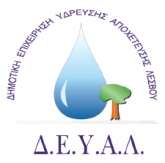 ΔΙΑΔΗΜΟΤΙΚΗ ΕΠΙΧΕΙΡΗΣΗ				ΜΥΤΙΛΗΝΗ 15-6-23ΥΔΡΕΥΣΗΣ ΑΠΟΧΕΤΕΥΣΗΣ					Α.Π: 7431	ΛΕΣΒΟΥΤΕΧΝΙΚΗ ΥΠΗΡΕΣΙΑΤαχ.Δ/νση	: Ελ.Βενιζέλου 13-17Ταχ.Κωδ.	: 811 00 ΜυτιλήνηΠληροφορίες	: Μαρία Σηφάκη- ΑλεξίουΤηλέφωνο	: 22510 24444 (εσωτ.: 103)FAX		: 22510 40121E-mail		: protokolo@deyamyt.gr	ΠΡΟΣ: Μ.Μ.Ε.ΔΕΛΤΙΟ ΤΥΠΟΥΣας πληροφορούμε ότι στα πλαίσια εκτέλεσης του έργου «Αντικατάσταση αγωγού ομβρίων επί των οδών Βουρνάζων και Αεροπόρου Γιανναρέλλη της Πόλης Μυτιλήνης» και έχοντας υπόψη την Έγκριση Προσωρινών Κυκλοφοριακών Ρυθμίσεων στην πόλη της Μυτιλήνης (Αριθμ. 36346/ΜΟΕ απόφαση της Αποκεντρωμένης Διοίκησης Αιγαίου - ΦΕΚ 2799 Β/13-07-2018), από την Δευτέρα  19/06/2023.Η κυκλοφορία των οχημάτων για την είσοδο-έξοδο αυτών στο ποταμό λαγκάδας θα γίνεται ως παρακάτω:Η είσοδος, των οχημάτων, στον ποταμό Λαγκάδας, θα πραγματοποιείται , από την οδό Πενθίλης ( η οποία θα γίνει διπλής κατεύθυνσης ) .Η έξοδος των οχημάτων σπό τον ποταμό Λαγκάδας, θα πραγματοποιείται ,μέσω της οδού Πενθίλης  ( η οποία θα γίνει διπλής κατεύθυνσης ) , καθώς και μέσω της παρακαμπτήριας οδού, που βρίσκεται εντός του ποταμού Λαγκάδας και οδηγεί στην oδόΑερ. Γιανναρέλλη.Από  τη ΔΕΥΑΛ